ΑΝΑΒΑΘΜΙΣΗ ΚΑΙ ΕΚΣΥΓΧΡΟΝΙΣΜΟΣ ΚΤΗΡΙΑΚΗΣ ΥΠΟΔΟΜΗΣ ΤΗΣ ΚΡΑΤΙΚΗΣ ΣΧΟΛΗΣ ΟΡΧΗΣΤΙΚΗΣ ΤΕΧΝΗΣH Κρατική Σχολή Ορχηστρικής Τέχνης (ΚΣΟΤ) στεγάζεται σε κτήριο που βρίσκεται επί της οδού Ομήρου 55, στους πρόποδες του Λυκαβηττού, στο Κολωνάκι. Πρόκειται για έργο του αρχιτέκτονα Γεώργιου Κοντολέοντα, κατασκευασμένο το 1934, αμιγές δείγμα του μοντέρνου κινήματος, που πραγματοποιήθηκε με πρωτοβουλία και σε ιδιοκτησία της σπουδαίας Ελληνίδας χορεύτριας, χορογράφου και καθηγήτριας χορού Κούλας Πράτσικα (1899-1984). Το κτήριο δωρίστηκε από την ίδια το 1973 στο Ελληνικό Δημόσιο, ανήκει πλέον και στεγάζει την Κρατική Σχολή Ορχηστρικής Τέχνης. Το 1993 χαρακτηρίστηκε ως ιστορικό διατηρητέο μνημείο από το ΥΠΠΟΑ με την Υ.Α. ΥΠΠΟ/ΔΙΛΑΠ/Γ/2501/61278 - ΦΕΚ: 900/Β/1993 (διόρθωση με το 224/Β/1994).Η Υπηρεσία Νεωτέρων Μνημείων και Τεχνικών Έργων Αττικής, Ανατ. Στερεάς Ελλάδας και Κυκλάδων (ΥΝΜΤΕΑΑΣΕΚ) είναι φορέας υλοποίησης του Έργου «Sub. 3 Αναβάθμιση και εκσυγχρονισμός κτηριακής υποδομής της Κρατικής Σχολής Ορχηστικής Τέχνης» (κωδικός ΟΠΣ ΤΑ 5200800) του Ταμείου Ανάκαμψης και Ανθεκτικότητας (Με τη χρηματοδότηση της Ευρωπαϊκής Ένωσης – NextGenerationEU).Το έργο αφορά στην λειτουργική αναβάθμιση του κτηρίου της ΚΣΟΤ και προβλέπεται να  βελτιώσει τις παρεχόμενες υπηρεσίες εκπαίδευσης στον τομέα της ορχηστικής τέχνης, με άμεσα θετικά αποτελέσματα στην κοινότητα των σπουδαστών χορού στην Ελλάδα.   Το φυσικό αντικείμενο της Πράξης περιλαμβάνει εργασίες ενίσχυσης και εξυγίανσης του κτηρίου, με προσθήκη νέας αίθουσας χορού κατά τρόπο ώστε να αναδεικνύονται επαρκώς η αυθεντικότητα, η ιστορικότητα και τα αρχιτεκτονικά χαρακτηριστικά του, καθώς και προμήθεια εξοπλισμού για την κάλυψη των λειτουργικών αναγκών της Σχολής, η οποία αποτελεί και τη μοναδική Κρατική Σχολή της Χώρας. Η Πράξη περιλαμβάνει οχτώ (8) Υποέργα, συνολικού προϋπολογισμού 3.785.666,68 ευρώ, που προγραμματίζεται να έχουν ολοκληρωθεί έως την 31η Δεκεμβρίου 2025. 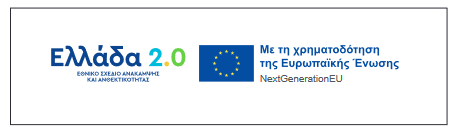 